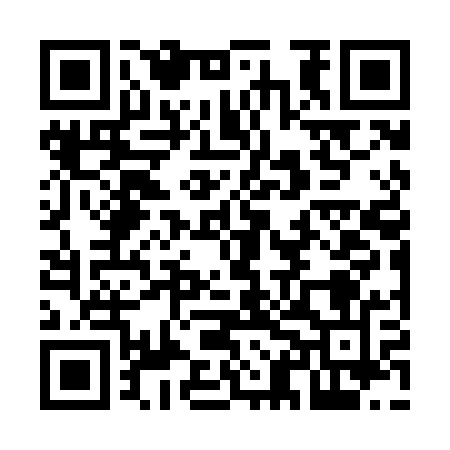 Prayer times for Dzikowo Warminskie, PolandMon 1 Apr 2024 - Tue 30 Apr 2024High Latitude Method: Angle Based RulePrayer Calculation Method: Muslim World LeagueAsar Calculation Method: HanafiPrayer times provided by https://www.salahtimes.comDateDayFajrSunriseDhuhrAsrMaghribIsha1Mon4:016:1012:425:087:159:162Tue3:586:0712:425:097:179:193Wed3:556:0512:425:117:199:214Thu3:516:0312:415:127:219:245Fri3:486:0012:415:137:239:276Sat3:455:5812:415:157:259:297Sun3:415:5512:405:167:279:328Mon3:385:5312:405:177:299:359Tue3:345:5012:405:197:309:3810Wed3:315:4812:405:207:329:4011Thu3:275:4512:395:217:349:4312Fri3:245:4312:395:237:369:4613Sat3:205:4112:395:247:389:4914Sun3:165:3812:395:257:409:5215Mon3:135:3612:385:267:429:5516Tue3:095:3412:385:287:449:5817Wed3:055:3112:385:297:4610:0218Thu3:015:2912:385:307:4710:0519Fri2:575:2612:375:327:4910:0820Sat2:535:2412:375:337:5110:1121Sun2:495:2212:375:347:5310:1522Mon2:455:2012:375:357:5510:1823Tue2:415:1712:375:367:5710:2224Wed2:375:1512:365:387:5910:2525Thu2:325:1312:365:398:0110:2926Fri2:285:1112:365:408:0310:3327Sat2:255:0812:365:418:0410:3728Sun2:245:0612:365:428:0610:3929Mon2:235:0412:365:448:0810:4030Tue2:225:0212:365:458:1010:41